Исследование сформированности ИКТ-компетенций выпускников учреждений профессионального образования часть IВам необходимо выполнить задания и завершить работу нажав на кнопку ГОТОВО* ОбязательноНачало формыВведите фамилию и имяВведите название специальности *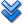 1. Почему расстояние от глаз до экрана монитора должно быть не менее 60-70 см? *Техника безопасности чтобы не искривить позвоночник чтобы не утомлять глаза из-за электромагнитного излучения из-за радиоактивного излучения на этом расстоянии лучше всего видно2. Где находится системная программа, которая первой начинает выполняться при включении компьютера? *Принципы устройства компьютеров в постоянной памяти (ПЗУ) в оперативной памяти (ОЗУ) на жёстком диске на флэш-диске на DVD-диске3. Какое программное обеспечение можно легально скачивать в Интернете? *Правовая охрана программ и данных свободное бесплатное условно-бесплатное коммерческое Другое: 4. Что из перечисленного можно делать, не спрашивая автора (правообладателя)? *Правовая охрана программ и данных скопировать картинку с веб-страницы на свой компьютер послать скопированную картинку другу разместить на своем сайте отсканированную книгу разместить на своем сайте картинку с другого сайта привести на сайте цитату из книги с указанием источника5. Какой клавишей удаляется символ справа от курсора? *Клавиатурный ввод Esc Insert Enter Delete Backspace6. Проанализируйте каждый абзац текста и укажите элементы форматирования *Работа с текстом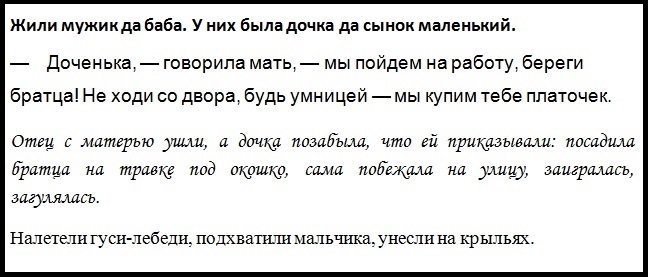 7. Какие формы общения в реальном времени существуют в Интернете? *Укажите программы интерактивного общения наиболее популярные в настоящее время и формы общения, которые они обеспечивают 8. Учитель сегодня должен без особого труда управляться с цифровыми устройствами. К ним относятся... *Принципы устройства компьютера9. Перечислить приемы здоровьесберегающих технологий при работе с электронными средствами *Организации образовательного процесса10. Какие программные средства можно использовать для составления портфолио учащихся и своего собственного? *Организации образовательного процессаКонец формы1 абзац2 абзац3 абзац4 абзацВыравнивание по ширинеНачертание ПолужирноеТип шрифта Times New RomanМеждустрочный интервал 1,5 строки